PEACE PLACE Gingerbread House Competition 2019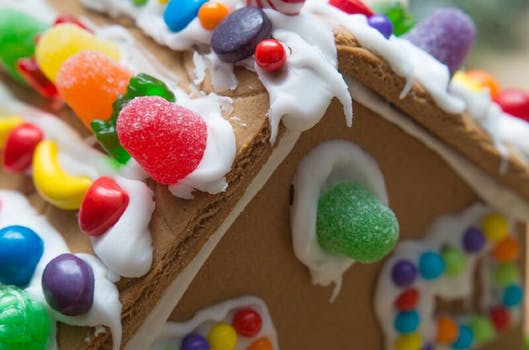 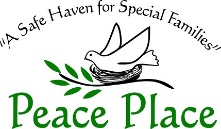 All houses must be delivered to Montana Credit Union (15 - 14th St S) by 1 pm on Tuesday December 17, 2019 for judging.Open to both professional and amateur bakers.Masters / Team Entry Fee: $50Adult /Team Entry Fee: $50          	More Info: 406-590-4925Youth / Team Entry Fee: $10RULES AND INSTRUCTIONS:ENTERING and QUALIFYING to ENTER: The competition is open to all individuals, teams, families and businesses. To be eligible for the competition, a completed entry form and fee must be submitted either online at peaceplacegf.com by December 14, 2019, or by mail postmarked no later than December 13, 2019. Entries that are not pre-registered will not be accepted. Entry numbers will be assigned upon receipt of the completed entry form. Competitors will receive a confirmation email with an entry number. Only one Gingerbread House per entry form is permitted and individuals may have only one entry in each category for which they are eligible to compete. The 2019 PEACE PLACE Gingerbread House Competition Entry Form must be signed by the team leader and list all individuals in the team. For youth teams, composed of individuals younger than the age of eighteen (18) by the date of the competition intake, a signature from a parent or legal guardian of the team leader is required in conjunction with the minor’s signature. Peace Place and Montana Credit Union reserves the right to refuse any entry deemed inappropriate for public display.Team Guidelines: Please complete one entry form for the grouping while including the team captain’s contact information on the entry form. A list of each member’s first and last name, along with age, should be included. A signature from a parent or legal guardian will still be required for each member under the age of 18. In the case of school/church/business/club groups entering the competition, one person should be listed as the team captain and provide his/her contact information. In the event a Family/Team entry places in the competition, the captain will be the recipient of any prizes. Distribution or splitting of any prize, ribbon, or plaque will be left to the grouping to determine. An Amateur Team is defined as two or more individuals working on a single entry (Adult or Youth) who are not professional bakers, chefs, artists, caterers, etc. A Family may enter, but they will be judged in the Adult category. A Masters Team is any team which includes professional bakers, chefs, caterers, artists, etc. submitting entries as an individual or group. Any team that includes ONE professional baker is considered a masters team, even if the rest of the team are not professional bakers. All entries will be auctioned off in a silent auction located in the lobby of Montana Credit Union, starting at 3 pm on December 17 and ending at 6 pm on December 19, 2019. Due to space limitations, only the first 35 entries will be guaranteed acceptance into the competition. CATEGORIES AND PRIZES: The distinguished judges will award as follows. Best in Show: $250 Visa Gift Card to the one entry which receives the highest overall score when all the judging rubrics for all judges are added together is determined by the judges to be the most excellent gingerbread house entry among all of the categories. (Each house submitted is eligible for only one prize.)People’s Choice: $100 Visa Gift Card to the one entry which receives the most votes for “People’s Choice” from December 17 -19. (Voting will take place online, with social media shares encouraged.)First Place * Masters Teams - $100 Visa Gift Card (professional bakers, chefs, caterers, artists etc.)Adult Amateur Individuals or Teams - $100 Visa Gift Card (amateurs older than 18)Youth Amateur Individuals or Teams - $100 Visa Gift Card (amateurs younger than 18) Second Place * Masters Teams - $50 Gift Card (bakers, chefs, caterers, artists etc.)Adult Amateur Teams - $50 Gift Card (groups of 2 or more older than 18)Youth Amateur Teams - $50 Gift Card (groups of 2 or more amateurs younger than 18) Ribbons will be awarded for 3rd place and honorable mention in each of the three categories. Decisions of the distinguished judging panel are final. Our judges are Mayor Bob Kelly, KRTV anchor Keeley Van Middendorp and Montana Credit Union CEO Steve King.GINGERBREAD HOUSE IDENTIFICATION and DESCRIPTION: Gingerbread House Contest entries must be submitted on a board base. We suggest using a ½ or ¾ inch plywood. Write your name, address, and entry number on the bottom of your base. Please include, on a separate sheet that will be displayed in your area, the materials used in the gingerbread house construction process. The top of your sheet should have the name of your gingerbread house and the name(s) of the house’s creator/s. Gingerbread house creators are welcome to also display brochures or business cards. All houses must be constructed of 100% edible materials. Bases may be of, and covered with, non-food related material. Battery operated lighting is permissible. Kits may be used; however, difficulty and originality scores will be impacted. ALL HOUSES WILL BE SOLD IN A SILENT AUCTION, with PROCEEDS TO BENEFIT PEACE PLACE: All Gingerbread Houses will remain on display through December 19 at 6 pm at Montana Credit Union. Peace Place has sole permission to print or otherwise duplicate the picture or likeness of the entry and/or the entrant with the entry for either internal or external release; this includes print and online publications as well as local television. It is understood that the image of the entry as well as the house itself becomes property of Peace Place. (Unsold houses will be donated to a local children’s charity.) Silent auction winners can claim their gingerbread houses at the judging reception on December 19 or arrange for pickup on Friday December 20.JUDGING PROCESS and CRITERIA: Entries will be judged in the following categories: Overall Appearance, Originality & Creativity, Difficulty, Precision, and Consistency of Theme. The theme should be the competitor’s own and consistent throughout the entry. There is no required theme for the competition – it is not required to be holiday related. The Best in Show, People’s Choice, and First and Second place winners in each of the categories will receive Visa Gift Cards (see above). Ribbons will be awarded to 3rd place and honorable mention winners in each of the categories. The judging and contest celebration reception will take place from 4 – 6 pm on December 19, 2019at Montana Credit Union, with winners of the contest announced at 5:30 pm. 